 Supplementary DateImprovement of hyperlipidemia by aerobic exercise in mice through a regulatory effect of miR-21a-5p on its target genesJinfeng Zhao1, Yaxin Wang2, Anping Chen1, Yu Zeng1, Feng Yan1, Longchang Chen1, Baoai Wu11 Department of Exercise Physiology, Shanxi University, Taiyuan, Shanxi, China2 Department of Exercise Physiology, Beijing Sports University, Beijing, ChinaShort title: Exercise improves hyperlipidemia by upregulating miR-21a-5pAddress correspondence to: Baoai Wu, School of Shanxi university, Sports and educiation College, No. 92, Wucheng Road, Xiaodian District, Taiyuan City 030000, Shanxi Province, China, Tel: 86-15035168548; E-mail: 469203910@qq.com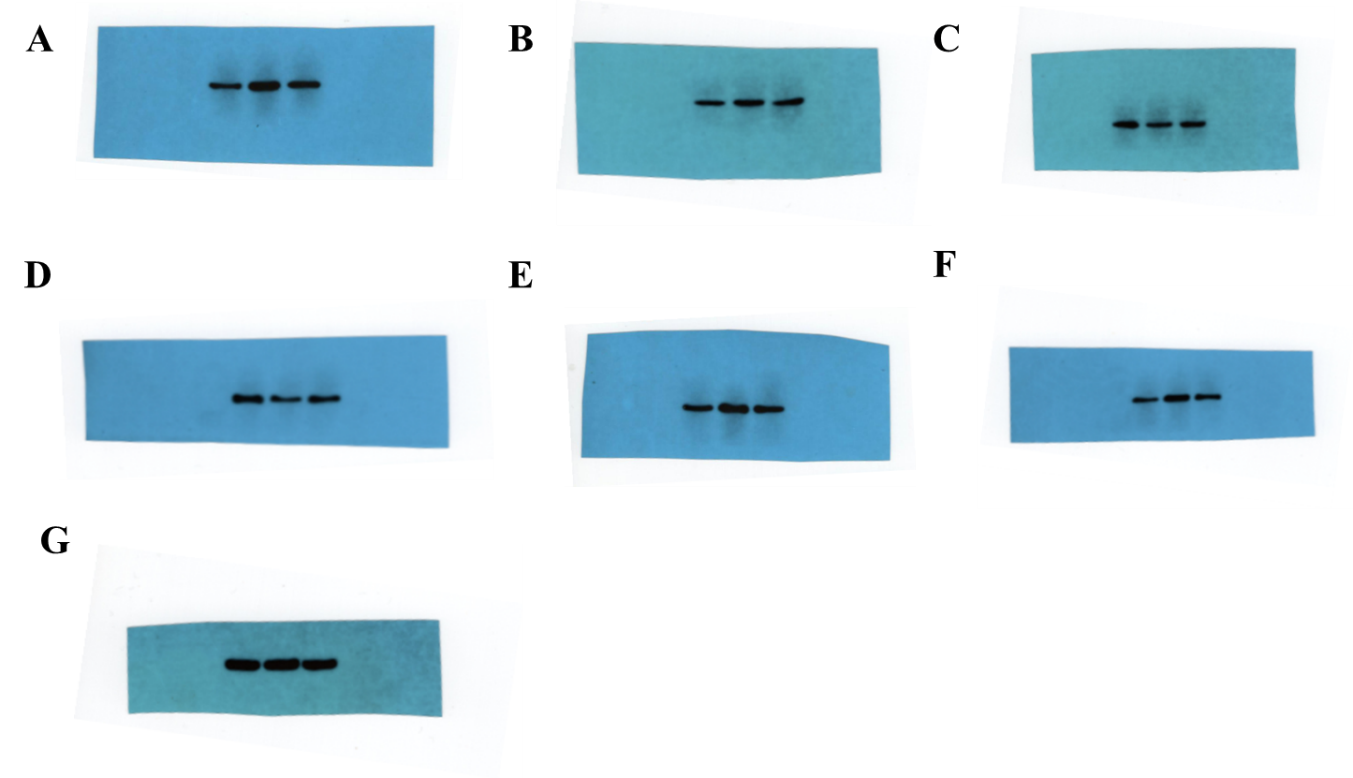 Supplementary Figure. Original western blot gel figures. (A) FABP7, (B) HMGCR, (C) PPARα, (D) PTEN, (E) ACAT1, (F) OLR1.